Методика оценки финансового состояния  юридического лица резидента РФ для предоставления займов в соответствии с частью 17 статьи 3.3 Федерального закона Российской Федерации №191-ФЗ от 29.12.2004 «О введении в действие Градостроительного кодекса Российской Федерации»Оглавление1. ОБЩИЕ ПОЛОЖЕНИЯ2. ИНФОРМАЦИОННАЯ БАЗА ДЛЯ АНАЛИЗА3. АНАЛИЗ ФИНАНСОВЫХ РЕЗУЛЬТАТОВ4. АНАЛИЗ СТРУКТУРЫ БАЛАНСА5. АНАЛИТИЧЕСКИЕ ПОКАЗАТЕЛИ6. КОЭФФИЦИЕНТЫ, ХАРАКТЕРИЗУЮЩИЕ ПЛАТЖЕСПОСОБНОСТЬ ОРГАНИЗАЦИИ 7. ПОКАЗАТЕЛИ, ХАРАКТЕРИЗУЮЩИЕ ДЕЛОВУЮ АКТИВНОСТЬ ОРГАНИЗАЦИИ 8. КОЭФФИЦИЕНТЫ, ПОЗВОЛЯЮЩИЕ ОЦЕНИТЬ ЭФФЕКТИВНОСТЬ ЭКОНОМИЧЕСКОЙ ДЕЯТЕЛЬНОСТИ ОРГАНИЗАЦИИ9. АНАЛИЗ ФИНАНСОВОЙ УСТОЙЧИВОСТИ ПО ВЕЛИЧИНЕ ИЗЛИШКА (НЕДОСТАТКА) СОБСТВЕННЫХ ОБОРОТНЫХ СРЕДСТВ10. АНАЛИЗ КРЕДИТОСПОСОБНОСТИ ЗАЕМЩИКА ПО МЕТОДИКЕ СБЕРБАНКА РОССИИ11. ПРОГНОЗ БАНКРОТСТВА12. РАСЧЕТ ИТОГОВОГО РЕЙТИНГА13. ПРОВЕРКА ДЕЛОВОЙ РЕПУТАЦИИ14.ВЫВОДЫ15. ПРИЛОЖЕНИЯ1. Общие положения1.1Настоящая Методика разработана для юридических лиц и индивидуальных предпринимателей (далее – ИП) для выдачи займов в соответствии с частью 17 статьи 3.3 Федерального закона Российской Федерации №191-ФЗ от 29.12.2004 «О введении в действие Градостроительного кодекса Российской Федерации» (далее – Градостроительный кодекс).Методика регламентирует порядок анализа и оценки финансовой и иной информации о юридических лицах и ИП, обратившихся с целью получения займа. Применение Методики возможно для финансовой оценки организаций, формирующих финансовую отчетность в соответствии с Приказом Минфина России от 02.07.2010 № 66н «О формах бухгалтерской отчетности организаций» (со всеми изменениями).	Методика включает в себя описание процесса проведения анализа финансового положения юридических лиц любой организационно-правовой формы(далее – Заемщик) путем подробного отражения всех аналитических показателей, их расчета и нормативных значений, качественных показателей, степень их влияния на итоговое значение финансово положения. Анализ финансового положения производится с целью определения кредитного риска путем формирования объективного заключения о финансовой устойчивости, платежеспособности, деловой активности и эффективности деятельности юридического лица, а также выявления проблем и перспектив его развития. Анализ осуществляется на комплексной основе и производится путем расчета совокупности показателей, выявления финансовых и нефинансовых рисков, осуществления их сравнительного анализа с оптимальными (нормативными) значениями, присвоения бальной оценки с учетом веса в общей рейтинговой шкале и дальнейшего суммирования полученных значений с целью получения итогового финансового положения Заемщика. Необходимым условием для объективного анализа финансового положения клиента является полная, достоверная и актуальная информация о нем.	Исходными данными для расчета служит финансовая информация о клиенте, а также иная информация в соответствии с требованиями Градостроительного кодекса и Постановления Правительства Российской Федерации от 27.06.2020 № 938.Источниками информации могут служить:Заверенные копии бухгалтерской отчетности за прошедший финансовый год;Оборотно-сальдовая ведомость по счетам:62, 60, 76, 51, 70, 66, 67;Расшифровка кредитов и займов, расшифровка дебиторской и кредиторской задолженности в разрезе контрагентов  с ИНН, сроков возникновения и погашения.Справка об остатках денежных средств на расчетных счетах клиента в кредитных организацияхСведения о наличии (отсутствии) среди учредителей (участников) Заемщика лиц, привлеченных к ответственности по обстоятельствам иного юридического лица в течении одного года с даты исполнения обязательств в соответствии с законодательством о банкротствеПисьменное обязательство о том, что заемщик не будет открывать новые расчетные счета в период до полного погашения обязательств по договору займа.Справка об отсутствии задолженности по уплате налогов, сборов, пеней, штрафов и процентов по их уплате за прошедший финансовый годСправка об отсутствии задолженности по выплате заработной платы по состоянию на 01.04.2020 год;Справка о численности работников по состоянию на 01.01.2020 г.План расходования займаСправка о наличии (отсутствии) судимости у учредителей (участников) ЗаемщикаСправка налогового органа об открытых расчетных счетах заемщика в кредитных организацияхСведения, размещенные в открытых источниках (Контур Фокус, СПАРК)Реестр контрактов на период предоставления займа.Анализ финансового положения проводится с целью:Оценки абсолютных и относительных показателей финансовой устойчивости предприятия и оценка изменения ее уровня,Оценки платежеспособности предприятия и ликвидности активов его баланса.1.3 Анализ финансового положения заемщика осуществляется по следующим направлениям:Анализ ликвидности и платежеспособности;Анализ структуры активов и пассивов;Анализ финансовой устойчивости;Анализ достаточности объема оборотов для погашения задолженности, анализ дебиторской/кредиторской задолженностей, заемных средств, запасов, основных средств.Анализ финансовой устойчивости по величине излишка (недостатка) собственных оборотных средствАнализ рентабельностиАнализ рентабельности капиталаРасчет показателей деловой активности (оборачиваемости)Анализ кредитоспособности заемщика по методике Сбербанка РоссииПрогноз банкротства1.4Наряду с перечисленными направлениями анализа финансового положения, для всех Клиентов рекомендуется проводить:Изучение добросовестности и деловой репутации;1.5. Саморегулируемая организация (далее - СРО) вправе запросить дополнительную информацию для комплексной оценки финансового состояния Заемщика и принятия объективного решения для выдачи займа.2. Информационная база для анализа2.1 Оценка финансового положения Заемщика – юридического лица-резидента проводится на основании бухгалтерской отчетности. Отчетность, запрашиваемая в целях проведения финансового анализа, должна соответствовать определенным требованиям (отчетность должна быть предоставлена не менее чем за финансовый год, содержать бухгалтерский баланс и отчет о финансовых результатах, заверенная подписью и печатью).2.2 На основе представленных документов проводится финансово-экономический анализ хозяйственной деятельности Заемщика, который осуществляется с использованием расчетного файла, приведенного в приложении 1.2.3Критерии, позволяющие признать бухгалтерскую отчетность недостоверной.Информация считается объективной и достоверной, если она не имеет противоречий между собой. Информация считается актуальной, если она датирована сроком не более месяца от даты проведения анализа.3. Анализ финансовых результатов3.1Анализ финансовых результатов деятельности Клиента осуществляется на основе данных Отчета о прибылях и убытках/о финансовых результатах (годовой отчет) (форма № 0710002). Для проведения анализа следует использовать расчетный файл – вкладка баланс – Таблицу «Отчет о финансовых результатах» (см. Таблицу 1). Показатели Таблицы рассчитываются на основании Отчета о прибылях и убытках/о финансовых результатах (годовой отчет) путем анализа показателей формы. Таблица 1ФИНАНСОВЫЕ РЕЗУЛЬТАТЫВ данной таблице проводится анализ отчета о финансовых результатах, за период, в котором отображается изменения статей по периоду, а также определяется среднегодовая величина статей отчета о финансовых результатах.Необходимо проанализировать изменение статей отчета о финансовых результатах в количественном и процентом соотношении. Горизонтальный анализ позволяет понять, происходит ли развитие компании, наращивает ли она объем сбыта, увеличивает размер финансового результата от своей деятельности. Все это позволяет понять направление развития компании, что обеспечивает аналитика информацией о перспективах бизнеса. Более высокий темп прироста доходов по сравнению с расходами будет указывать на повышение эффективности работы компании. 4. Анализ структуры баланса4.1 Анализ структуры актива баланса4.1.1Анализ структуры активов Клиента осуществляется на основе данных Бухгалтерского баланса (форма №0710001). Для проведения анализа следует использовать расчетный файл – вкладка баланс – «Актив» (см. Таблицу 2).Таблица 24.1.2. В целях анализа финансовой устойчивости и платежеспособности Клиента активы в Таблице 2 сгруппированы на внеоборотные и оборотные, т.е. по принципу ликвидности.4.1.3. Строка "Внеоборотные активы" представляет сумму следующих показателей:"Нематериальные активы", к ним относятся результаты исследований и разработок, организационные расходы, патенты и прочие нематериальные активы, находящиеся на балансе Клиента;"Основные средства" – это сумма основных средств Клиента и величины доходных вложений в материальные ценности;"Вложения во внеоборотные активы" – величина незавершенных капвложений Клиента;"Долгосрочные финансовые вложения" – сумма всех долгосрочных финансовых вложений Клиента;"Прочие внеоборотные активы" – отложенные налоговые активы и прочие внеоборотные активы, не нашедшие отражение в предыдущих показателях.4.1.4. Строка "Оборотные активы" рассчитывается как сумма следующих показателей:"Запасы" – сырье, материалы, готовая продукция для перепродажи и иные аналогичные материальные активы;"Дебиторская задолженность", к ним относятся дебиторская задолженность покупателей и заказчиков, задолженность по векселям к получению, задолженность дочерних и зависимых обществ, задолженность по авансам выданным, задолженность по расчетам с прочими дебиторами;"Краткосрочные финансовые вложения" – сумма краткосрочных финансовых вложений;"Денежные средства" – сумма наличных и безналичных денежных средств."Прочие оборотные активы" – сумма оборотных активов, не включенных в перечисленные выше показатели, включая НДС по приобретенным ценностям и прочие запасы и затраты.4.1.5. В столбцах в % к валюте баланс Таблицы 2 указываются относительные значения (в процентном выражении), характеризующие удельный вес каждого показателя в валюте баланса, за 100% принимается значение строки «Баланс».В столбцах Изменение за анализируемый период Таблицы 2 указывается абсолютное и относительное изменение каждого показателя за анализируемый период.4.1.6. Необходимо проанализировать абсолютное значение, удельный вес и изменение каждого показателя Таблицы 2.4.2. Анализ структуры пассивов баланса4.2.1. Анализ структуры пассивов Клиента осуществляется на основе данных бухгалтерского баланса (формы №0710001). Для проведения анализа следует использовать расчетный файл – вкладка баланс – «Пассив» (см. Таблицу 3). Показатели Таблицы определяются путем агрегирования строк пассива бухгалтерского баланса.Таблица 34.2.2. Строка "КАПИТАЛ И РЕЗЕРВЫ " представляет сумму следующих показателей:"Уставный капитал (фактический)" – величина оплаченного уставного капитала за минусом задолженности учредителей по взносам в уставный капитал и суммы собственных акций, выкупленных у акционеров;"Добавочный капитал";"Целевое финансирование";"Резервы, фонды, нераспределенная прибыль (фактические)" – сумма нераспределенной прибыли, резервов (в т.ч. резервов под условные обязательства и резервы предстоящих расходов) и фондов за минусом убытков;4.2.3. Строка "ДОЛГОСРОЧНЫЕ ОБЯЗАТЕЛЬСТВА" включает долгосрочные кредиты банков и долгосрочные займы, долгосрочную кредиторскую задолженность (которая в свою очередь, в том числе включает в себя отложенные налоговые обязательства и прочие долгосрочные обязательства).4.2.4. В строку "КРАТКОСРОЧНЫЕ ОБЯЗАТЕЛЬСТВА" включена сумма следующих показателей:"Краткосрочные кредиты" – краткосрочные заемные средства;"Краткосрочная кредиторская задолженность" – кредиторская задолженность Клиента, срок погашения которой, согласно условиям договора, не превышает 12 месяцев;"Прочие краткосрочные обязательства" сумма краткосрочных обязательств, не включенных в перечисленные выше показатели;"Доходы будущих периодов".4.2.5. В столбцах в % к валюте баланс Таблицы 3 указываются относительные значения (в процентном выражении), характеризующие удельный вес каждого показателя в валюте баланса, за 100% принимается значение строки «Баланс».В столбцах Изменение за анализируемый период Таблицы 3 указывается абсолютное и относительное изменение каждого показателя за анализируемый период.4.2.6. Необходимо проанализировать абсолютное значение, удельный вес и изменение каждого показателя Таблицы 3.5. Аналитические показатели	Аналитические показатели основаны на расчете финансовых коэффициентов, исходной информацией для которых служат данные, отраженные в бухгалтерской (финансовой) отчетности.	Условно аналитические показатели можно разделить по следующим признакам: коэффициенты, характеризующие финансовую устойчивость организации, коэффициенты, дающие оценку ликвидности и платежеспособности бизнеса, коэффициенты, коэффициенты, отражающие эффективность экономической деятельности юридического лица. 5.1 Финансовая устойчивость	Анализ финансовой устойчивости отражает стабильность финансового положения организации, позволяет определить способность поддерживать свою хозяйственно – финансовую деятельность в течение определенного периода времени. 	Финансовую устойчивость организации характеризуют различные коэффициенты и расчеты, однако основным показателем финансовой стабильности компании является доля вложенных собственных средств в общем объеме средств инвестирования. В данной Методике, для определения финансовой стабильности организации, используются следующие показатели: расчет размера чистых активов и собственного капитала организации (с учетом их динамики), коэффициента, характеризующего финансовую автономность или независимость, коэффициента обеспеченности внеоборотных активов собственным капиталом (коэффициент инвестирования), коэффициента покрытия оборотных активов собственным капиталом, доли оборотных активов в валюте баланса, доли основных средств в валюте баланса. 5.1.1. Коэффициент автономииКоэффициент финансовой независимости или автономии служит для определения объема вложенных собственных средств (собственного капитала, СК) собственниками организации в общую стоимость имущества. Рассчитывается по следующей формуле:Кав = стр. 1300 / стр. 1700Нормативное значение: 0,4 и более (оптимальное 0,5-0,7).5.1.2. Коэффициент финансового левериджаКоэффициент финансового левериджа показывает соотношение заемных средств и суммарной капитализации и характеризует степень эффективности использования компанией собственного капитала. Он определяет, насколько велика зависимость компании от заемных средств. Коэффициент капитализации используют только в контексте одной отрасли промышленности, а также доходов и потоков наличных денежных средств компании. Рассчитывается по следующей формуле:Kфл = КО (стр. 1500) + ДО (стр. 1400) / СКНормативное значение: 1,5 и менее (оптимальное 0,43-1).5.1.3. Коэффициент обеспеченности собственными оборотными средствамиКоэффициент обеспеченности собственными средствами показывает, долю оборотных активов компании, финансируемых за счет собственных средств предприятия.Косс= СОС  (стр. 1300 – 1100) / ОС (стр. 1200)Нормативное значение: 0,1 и более.5.1.4. Индекс постоянного активаКоэффициент постоянного актива определяется путем деления внеоборотных активов на собственный капитал организации. Он характеризует обеспеченность внеоборотных активов предприятия его собственными средствами и, следовательно, характеризует устойчивость финансового положения.Для индекса постоянного актива (ИПА) формула по балансу выглядит так:ИПА = стр.1100 / стр.13005.1.5Коэффициент покрытия инвестицийКоэффициент покрытия инвестиций (коэффициент долгосрочной финансовой независимости) – это финансовый индикатор, который дает аналитику представление о том, какая доля активов предприятия финансируется из устойчивых источников (долгосрочных пассивов и собственного капитала). КПИ демонстрирует финансовую устойчивость объекта инвестирования к внешним воздействиямКПИ= СК + стр. 1400 / стр. 1600Нормативное значение:0,65 и более.5.1.6Коэффициент маневренности собственного капиталаКоэффициент маневренности собственного оборотного капитала показывает, способность предприятия поддерживать уровень собственного оборотного капитала и пополнять оборотные средства в случае необходимости за счет собственных источников.Кмсок= СОС  (стр. 1300 – 1100) / стр.1300Нормативное значение:0,2 и более.5.1.7 Коэффициент мобильности имуществаКоэффициент мобильности имущества - характеризует отношение оборотных средств к валюте баланса.Kми = стр.1200 / стр.1700Нормативное значение: 0,2 - 0,5.5.1.8 Коэффициент мобильности оборотных средствКоэффициент мобильности оборотных средств - определяется делением наиболее мобильной части оборотных средств (денежных средств и финансовых вложений) к стоимости оборотных активов.Kмос = стр.1240 + стр.1250 / стр.1200 Нормативное значение:0,1-0,17.5.1.9Коэффициент обеспеченности запасовКоэффициент обеспеченности запасов – это показатель финансовый устойчивости организации, определяющий, в какой степени материальные запасы организации покрыты ее собственными оборотными средствами.Кос = (стр. 1300 – стр. 1100) / стр. 1210Нормативное значение:0,5 и более.5.1.10Коэффициент краткосрочной задолженностиКоэффициент краткосрочной задолженности показывает долю краткосрочных обязательств предприятия в общей сумме внешних обязательств (какая доля в общей сумме задолженности требует краткосрочного погашения).Kкс = стр.1500/ стр.1400+ стр.1500Нормативное значение: 0 до 0,56. Коэффициенты, характеризующие платежеспособность организации	Платежеспособность–это способность организации полностью и в установленные сроки погашать свою кредиторскую задолженность. Платежеспособность является одним из ключевых признаков устойчивого финансового положения предприятия юридического лица, ввиду чего анализ данных показателей в Методике вынесен в отдельную группу. К составляющим платежеспособности можно отнести наличие активов (имущества и денежных средств), достаточных для погашения всех имеющихся у организации обязательств, а также степень их ликвидности, позволяющая конвертировать активы в денежные средства в объеме, достаточном для погашения организацией своих обязательств. Платежеспособность организации с точки зрения ликвидности активов анализируется посредством специальных финансовых коэффициентов – коэффициентов ликвидности, а именно коэффициента абсолютной ликвидности (коэффициента мгновенной ликвидности), коэффициента покрытия (коэффициента быстрой ликвидности), коэффициента текущей ликвидности. При условии удовлетворения нормативным значениям коэффициентов данной группы, организацию можно считать платежеспособной.6.1. Коэффициент абсолютной ликвидностиКоэффициент абсолютной ликвидности показывает, какая доля краткосрочных долговых обязательств будет покрыта за счет денежных средств и их эквивалентов в виде рыночных ценных бумаг и депозитов, т.е. абсолютно ликвидными активами.Кабл= стр. 1240 + стр. 1250 / стр. 1510 + стр. 1520 + стр. 1550Нормативным значением для данного коэффициента принимается значение не менее 0,2.6.2. Коэффициент быстрой (срочной) ликвидностиКоэффициент быстрой ликвидности - финансовый коэффициент, равный отношению высоколиквидных текущих активов к краткосрочным обязательствам (текущим пассивам). Данные для расчета - бухгалтерский баланс компании. В отличие от коэффициента текущей ликвидности, здесь в составе активов аналитики не учитывают материально-производственные запасы, так как при их вынужденной реализации убытки максимальны среди всех оборотных средств.Ксрл = стр. 1240 + стр. 1250 + стр. 1230 / стр. 1510 + стр. 1520 стр. 1550Нормативное значение для данного коэффициента принимается в размере не менее 0,86.3. Коэффициент текущей ликвидностиКоэффициент текущей ликвидности показывает способность компании погашать текущие (краткосрочные) обязательства за счёт только оборотных активов. Чем больше значение коэффициента, тем лучше платежеспособность предприятия. Этот показатель учитывает, что не все активы можно продать в срочном порядке.Ктекл= стр. 1200 / стр. 1510 + стр. 1520 + стр. 1550Нормативное значение для данного коэффициента принимается в размере не менее 1,57. Показатели, характеризующие деловую активность организацииЭффективность деятельности организации, ее платежеспособность и ликвидность во многом зависят от динамики оборачиваемости активов. Текущее расходование денежных средств и их поступление, как правило, не совпадают по времени и в результате у организации возникает потребность в определенном объеме финансирования в целях поддержания платежеспособности. Таким образом, чем ниже скорость оборота оборотных активов, тем соответственно выше потребность организации в финансировании. Длительность нахождения средств в обороте определяется рядом внешних и внутренних факторов, в том числе имеет значение сфера деятельности организации, отраслевая принадлежность, масштабы предприятия, общая экономическая ситуация в стране, сложившаяся система расчетов с поставщиками и покупателями, методика оценки учета товарно-материальных запасов, эффективность стратегии управления, ценовая политика, структура активов и другие. При анализе данной группы показателей в случае сильного расхождения полученных значений от рекомендуемых нормативов желательно выявить реальную причину таких расхождений и вынести объективное суждение, так как каждый вид деятельности имеет свою собственную специфику и свои особенности ведения финансово-хозяйственной деятельности.К показателям, характеризующим деловую активность организации, относят:* оборачиваемость активов;* оборачиваемость запасов;* оборачиваемость дебиторской задолженности;* оборачиваемость кредиторской задолженности.* оборачиваемость собственного капиталаПри этом, необходимо отметить, что отдельные виды оборотных активов имеют различную скорость оборота. 	Косвенным параметром деловой активности организации служит соотношение дебиторской и кредиторской задолженности организации.7.1. Оборачиваемость дебиторской задолженности	Оборачиваемость дебиторской задолженности отражает скорость погашения дебиторами своей задолженности перед организацией. Качество управления дебиторской задолженностью играет значительную роль в экономической деятельности организации.Показатель рассчитывается по следующей формуле, в днях:Оборачиваемость дебиторской  задолженности = Средняя величина Дт зад-ти в рамках периода, за который формируется выручка *N / Выручка за период;Оборачиваемость д. з. = (стр. 1230  на начало анализируемого периода + стр. 1230  на конец анализируемого периода)/2  * N / стр. 2110;где, N – количество дней в периоде (90, 180, 270, 365).Нормативным значением для данного показателя принимается значение:для организаций, осуществляющих деятельность в сфере услуг и прочих видов деятельности: до 30 дней – высокая.7.2. Оборачиваемость кредиторской задолженности	Оборачиваемость кредиторской задолженности отражает скорость погашения организацией своей задолженности перед контрагентами. Показатель рассчитывается по следующей формуле, в днях:Оборачиваемость Кредиторской задолженности = Средняя величина Кт зад-ть в рамках периода, за который формируется выручка *N / Выручка за период;Оборачиваемость к.з. = (стр. 1520на начало анализируемого периода + стр. 1520  на конец анализируемого периода)/2  * N / стр. 2110;N – количество дней в периоде (90, 180, 270, 365).Нормативным значением для данного показателя принимается значение:для организаций, осуществляющих деятельность в сфере услуг и прочих видов деятельности: до 30 дней – высокая.7.3. Оборачиваемость запасов	Показатель оборачиваемости запасов показывает, сколько раз за анализируемый период организация использовала средний имеющийся остаток запасов. Показатель характеризует качество запасов и эффективность управления ими, позволяет выявить остатки неиспользуемых, устаревших, то есть неликвидных запасов. Кроме того, показатель имеет существенное значение, так как связан с тем, что прибыль возникает при каждом "обороте" запасов (реализации,  использовании в производстве, операционном цикле). Вместе с тем необходимо учитывать, что недостаточное количество запасов у организации парализует его нормальную, эффективную деятельность.Показатель рассчитывается по формуле, в днях:Оборачиваемость запасов = Средняя величина Запасов в рамках периода, за который формируется выручка * N / Себестоимость;Оборачиваемость запасов =  (стр. 1210на начало анализируемого периода + стр. 1210  на конец анализируемого периода)/2  * N / стр. 2120;Нормативным значением для данного показателя принимается значение:для организаций, осуществляющих деятельность в сфере услуг и прочих видов деятельности: до 30 дней – высокая.7.4. Оборачиваемость активов	Оборачиваемость активов - финансовый показатель интенсивности использования организацией всей совокупности имеющихся активов. Рассчитывается по формуле, в днях:Оборачиваемость активов = Средняя величина Активов в рамках периода, за который формируется выручка * N / Выручка;Оборачиваемость активов =  (стр.1600 на начало анализируемого периода + стр. 1600 на конец анализируемого периода )/2*N/стр.2110;где,N – количество дней в периоде.Нормативным значением для данного показателя принимается значение:для организаций, осуществляющих деятельность в сфере услуг и прочих видов деятельности: от 40 до 60 дней – высокая.7.5. Оборачиваемость оборотных средствОборачиваемость активов - показывает, сколько раз за анализируемый период организация использовала средний имеющийся остаток оборотных средств. Согласно бухгалтерскому балансу, оборотные активы включают: запасы, денежные средства, краткосрочные финансовые вложения и краткосрочную дебиторскую задолженность, включая НДС по приобретенным ценностям. Показатель характеризует долю оборотных средств в общих активах организации и эффективность управления ими. В то же время, на него накладываются отраслевые особенности производственного цикла.Рассчитывается по формуле, в днях:Оборачиваемость оборотных средств = Выручка / Оборотные активыОборачиваемость активов =  (стр.1200 на начало анализируемого периода + стр. 1200 на конец анализируемого периода )/2*N/стр.2110;где,N – количество дней в периоде.7.6. Оборачиваемость собственного капиталаПод ОСК подразумевают темп преодоления полного цикла, совершаемый капитальным фондом за выбранный период. Операционный цикл — это отрезок времени между приобретением необходимого материала и получением вознаграждения от продаж продукции.Рассчитывается по формуле, в днях:Оборачиваемость оборотных средств = Выручка / Собственный капиталОборачиваемость оборотных средств = (стр.1300 на начало анализируемого периода + стр. 1300 на конец анализируемого периода)/2*N/стр.2110;где,N – количество дней в периоде.8. Коэффициенты, позволяющие оценить эффективность экономической деятельности организации	Рентабельность - относительный показатель экономической эффективности, отражающий степень эффективности использования материальных, трудовых и денежных ресурсов. Оценка экономической эффективности деятельности организации дает возможность создать целостную картину о его финансовом состоянии и характеризует перспективы  его развития.При анализе эффективности деятельности организации используются следующие коэффициенты: рентабельность активов, рентабельность продаж, рентабельность собственного капитала.8.1. Рентабельность собственного капиталаКоэффициент рентабельности собственного капитала помогает оценить эффективность использования собственных средств компании (организации), вложенных в ее деятельность. Рассчитывается по формуле (%):Рск = ЧП/СК*100%;Р ск = стр. 2400 / средняя величина СК в рамках периода, за который формировалась прибыль до налогообложения и ЧП*100%;Нормативное значение: 13% и более.8.2. Рентабельность активов по прибыли до налогообложенияКоэффициент рентабельности активов организации рассчитывается с целью выявления эффективности использования имеющихся в распоряжении организации активов и влияние их на прибыль организации. Рассчитывается по формуле, (%):Ра = П/ средняя величина Активов в рамках периода, за который формировалась прибыль до налогообложения * 100%;Ра = стр. 2200/ (стр.1600 на начало анализируемого периода + стр. 1600 на конец анализируемого периода)/2 *100%;Нормативное значение: 4% и более.8.3. Рентабельность производственных фондовКоэффициент рентабельности производственных фондов представляет собой коэффициент доходности, который измеряет чистую прибыль, произведенную производственными активами за период.Рассчитывается по формуле, (%):Рпф = П/ среднегодовая величина основных средств + среднегодовая величина запасов* 100%;Рпф = стр. 2300/ ((стр.1150 на начало анализируемого периода + стр. 1150 на конец анализируемого периода) + (стр. 1210 на начало анализируемого периода +стр. 1210 на конец анализируемого периода)) /2) *100%;8.4. Рентабельность продаж (величина прибыли от продаж в каждом рубле выручки)Рентабельность продаж - показатель, необходимый для эффективного развития предприятия и своевременного выявления недостатков в работе сотрудников, ответственных за организацию продаж.Рассчитывается по формуле, (%):Рп = стр. 2200 / стр. 2110 * 100 %Средними можно назвать такие результаты:1-5% - низкая рентабельность, над увеличением которой надо работать;5-20% - средний показатель, при котором предприятие может стабильно работать;20-30% - высокая результативность работы.8.5. Рентабельность продаж по EBIT (величина прибыли от продаж до уплаты процентов и налогов в каждом рубле выручки)Рентабельность продаж по EBIT (англ. Earnings before interests and taxes) - величина прибыли от продаж до уплаты процентов и налогов в каждом рубле выручки.Этот коэффициент является промежуточным между валовой и чистой прибылью. Вычитание процентов и налогов позволяет сравнить различные предприятия без учета доли заемного капитала и налоговых ставок.Рассчитывается по формуле, (%):Рп по EBIT = стр. 2200 + стр. 2350 / стр. 2110 * 100 %Нормальным считается положительное значение EBIT. Однако нужно учитывать, что после вычитания процентов и налогов может получиться убыток.8.6. Рентабельность продаж по чистой прибыли (величина чистой прибыли в каждом рубле выручки)Данный коэффициент информирует о проценте продаж, составляющем норму чистой прибыли после вычета всех затрат и уплаты налогов. Рассчитывается по формуле, (%):Рп по ЧП = стр. 2400 / стр. 2110 * 100 %Усредненным показателем хорошей рентабельности признан коэффициент в пределах 20-30 %, средней – 5-20 %, низкой 1-5 %.8.7. Прибыль от продаж на рубль, вложенный в производство и реализацию продукции (работ, услуг)Прибыль от продаж на рубль, вложенный в производство и реализацию продукции (работ, услуг) рассчитывается по формуле: стр. 2200 / стр. 21208.8. Коэффициент покрытия процентов к уплате (ICR)Коэффициент покрытия процентов (коэффициент обслуживания долга) (англ. interest coverage ratio, ICR) - характеризует способность организации обслуживать свои долговые обязательства.Рассчитывается по формуле, (%):Коэффициент покрытия процентов = стр. 2200 + стр. 2350 / стр. 23309. Анализ финансовой устойчивости по величине излишка (недостатка) собственных оборотных средствСобственные оборотные средства представляют собой рабочий капитал, включающий сумму превышения оборотных активов предприятия над его краткосрочными обязательствами. Этот показатель использует при оценке возможностей компаний в расчетах по краткосрочным обязательствам в случае реализации всех своих оборотных активов.9.1. СОС1 (рассчитан без учета долгосрочных и краткосрочных пассивов)СОС1 = стр. 1300 - стр. 1100 – стр. 12109.2. СОС2(рассчитан с учетом долгосрочных пассивов; фактически равен чистому оборотному капиталу, Net Working Capital)СОС2 = стр. 1300 - стр. 1100 + стр. 1400 - стр. 12109.3. СОС3 (рассчитанные с учетом как долгосрочных пассивов, так и краткосрочной задолженности по кредитам и займам)СОС3 = стр. 1300 - стр. 1100 + стр. 1410 + стр. 1520 – стр. 121010.Анализ кредитоспособности заемщика по методике Сбербанка РоссииМетодика разработана на основе приложения к Регламенту предоставления кредитов юридическим лицам Сбербанком России для определения финансового состояния и степени кредитоспособности заемщика.Для определения кредитоспособности заемщика проводится количественный (оценка финансового состояния) и качественный анализ рисков. Целью проведения анализа рисков – определение возможности, размера и условий предоставления кредита.Оценка финансового состояния заемщика по методике Сбербанка производится с учетом тенденций в изменении финансового состояния и факторов, влияющих на эти изменения. С этой целью необходимо проанализировать динамику оценочных показателей, структуру статей баланса, качество активов, основные направления хозяйственно-финансовой деятельности предприятия.Оценка результатов расчетов коэффициентов заключается в присвоении Заемщику категории по каждому из этих показателей на основе сравнения полученных значений с установленными достаточными.Таблица 4. Система финансовых коэффициентов, применяемая Сбербанком России в оценке кредитоспособности заемщикаРасчет коэффициентов производится по формулам описанным в разделах 5, 6, 8.В соответствии с методикой Сбербанка заемщики делятся в зависимости от полученной суммы баллов на три класса:первоклассные – кредитование которых не вызывает сомнений (сумма баллов до 1,25 включительно);второго класса – кредитование требует взвешенного подхода (больше 1,25, но меньше 2,35 включительно);третьего класса – кредитование связано с повышенным риском (больше 2,35).Прогноз банкротстваВ качестве одного из показателей вероятности банкротства организации берется 4-факторная модель Z-счета Альтмана для частных непроизводственных компаний.Z-модель Альтмана (Z-счет Альтмана, Altman Z-Score) – это финансовая модель (формула), разработанная американским экономистом Эдвардом Альтманом, призванная дать прогноз вероятности банкротства предприятия.Z-score = 6.56T1 + 3.26T2 + 6.72T3 + 1.05T4где,T1 = Рабочий капитал / Активы T2 = Нераспределенная прибыль / Активы T3 = EBIT / Активы T4 = Собственный капитал / ОбязательстваИнтерпретация полученного результата:1.1 и менее – "Красная" зона, существует вероятность банкротства предприятия;от 1.1 до 2.6 – "Серая" зона, пограничное состояние, вероятность банкротства не высока, но не исключается;2.6 и более – "Зеленая" зона, низкая вероятность банкротстваУсовершенствованной альтернативой модели Альтмана считается формула прогноза банкротства, разработанная британскими учеными Р. Таффлер и Г. Тишоу. Модель Таффлера описана следующей формулой:Z = 0,53X1 + 0,13X2 + 0,18X3 + 0,16X4, гдеX1 Прибыль до налогообложения / Краткосрочные обязательства X2 Оборотные активы / Обязательства X3 Краткосрочные обязательства / Активы X4 Выручка / АктивыВероятность банкротства по модели Таффлера:Z больше 0,3 – вероятность банкротства низкая; Z меньше 0,2 – вероятность банкротства высокая.На основании двух моделей принимается решение о вероятности банкротства.12. Расчет итогового рейтинга	Анализ и оценка финансового положенияЗаемщика на основе описанных выше количественных и качественных показателей его деятельности позволяют получить интегральное значение финансового положения. Расчет производится путем умножения веса каждого из показателей на полученную оценку в баллах и дальнейшего их суммирования. В зависимости от количества набранных баллов, финансовое положение заемщика классифицируется как:	Все анализируемые, согласно данной Методике, показатели, с учетом веса в общей рейтинговой шкале, формулами расчета, оценками в баллах и итоговыми значениями отражены в Таблице 5:Таблица 5Кредитование клиентов с финансовым положение неудовлетворительное и ниже вызывает повышенные риски, и не рекомендуется.13. ОЦЕНКА ДЕЛОВОЙ РЕПУТАЦИИДля проверки деловой репутации может служить информация о потенциальном заемщике, размещенная в веб-сервис для проверки контрагентов по данным официальных источников (Контур. Фокус или СПАРК).При проверке необходимо обращать внимание на наличие негативной информации по потенциальному заёмщику, к которой можно отнести:Наличие решений ФНС о приостановлении операций по счетамИнформация о банкротствеИсполнительные производства существенные для объемов деятельности заемщика (под существенностью принимается задолженность более 25 % от стр. 1300 Бухгалтерского баланса)Факт отсутствия связи у ФНС с контрагентом по адресу регистрации (при наличии такой информации, необходимо подтвердить наличие договора аренды по другому адресу, в котором располагается офис)Наличие судебных разбирательств в качестве ответчика и истца существенных для объемов деятельности заемщика (под существенностью принимается задолженность более 25 % от стр. 1300 Бухгалтерского баланса)Наличие информации о заемщике в реестре недобросовестных поставщиковПри выявлении вышеуказанной негативной информации, необходимо принимать взвешенный подход с учетом определенного финансового положения, а также выявленной информации.Также в качестве оценке деловой репутации заемщика, можно оценить реестр контрактов на срок предоставления займа. В реестре контрактов должна содержаться следующая информация (наименование и ИНН контрагента с кем заключен контракт (договор), срок выполнения работ, сумма договора, объем полученных средства на текущий день, и объем поступлений на период предоставления займа).Рекомендуется осуществить проверку контрагентов из реестра контрактов, на наличие вышеуказанной негативной информации. При выявлении статуса банкротства, рекомендуется запросить у заемщика статус оплаты контракта по выполненным работам, оплачены ли выполненные работы в полном объеме.ВЫВОДЫПосле изучения всех представленных заемщиком документов, при условии их достаточности для финансового анализа, составляется заключение, в котором заемщику присваивается определенный рейтинг, указанный в таблице п.12 Методики.Заемщики с рейтингом А - Хорошее, признаются заемщиками, кредитование которых не вызывает сомнения;Заемщики с рейтингом В – удовлетворительное, признаются заемщиками, требующими взвешенного подхода, кредитование таких заемщиков рекомендуется при представлении залога;Заемщики с рейтингом С – неудовлетворительные результаты оценки финансового положения и деловой репутации, в результате которыхчлен СРО признан неблагонадежным и кредитование таких заемщиков не рекомендуется.Так же не рекомендуется предоставление займов, при невозможности провести полную и достаточную оценку финансового состояния заемщика, в связи с непредставлением заемщиком полного пакета документов.15. ПРИЛОЖЕНИЯПриложение 1Изменение показателяИзменение показателяСреднегодовая величинаНаименование показателяКодтыс. руб.%Среднегодовая величинаВыручка2110                             - 0,0%                                         - Себестоимость продаж2120                             - 0,0%                                         - Валовая прибыль (убыток)2100                             - 0,0%                                         - Коммерческие расходы2210                             - 0,0%                                         - Управленческие расходы2220                             - 0,0%                                         - Прибыль (убыток) от продаж2200                             - 0,0%                                         - Доходы от участия в других организациях2310                             - 0,0%                                         - Проценты к получению2320                             - 0,0%                                         - Проценты к уплате2330                             - 0,0%                                         - Прочие доходы2340                             - 0,0%                                         - Прочие расходы2350                             - 0,0%                                         - Прибыль (убыток) до налогообложения2300                             - 0,0%                                         - Текущий налог на прибыль2410                             - 0,0%                                         - в т.ч. постоянные налоговые обязательства
(активы)2421                             - 0,0%                                         - Изменение отложенных налоговых обязательств2430                             - 0,0%                                         - Изменение отложенных налоговых активов2450                             - 0,0%                                         - Прочее2460                             - 0,0%                                         - Чистая прибыль (убыток)2400                             - 0,0%                                         - в % к валюте балансв % к валюте балансИзменение за анализируемый периодИзменение за анализируемый периодНаименование показателяНа начало анализируемого периодаНа конец анализируемого периодатыс. руб.%АКТИВI. ВНЕОБОРОТНЫЕ АКТИВЫНематериальные активыРезультаты исследований и разработокНематериальные поисковые активыМатериальные поисковые активыОсновные средстваДоходные вложения в материальные
ценностиФинансовые вложенияОтложенные налоговые активыПрочие внеоборотные активыИтого по разделу III. ОБОРОТНЫЕ АКТИВЫЗапасыНалог на добавленную стоимость по приобретенным ценностямДебиторская задолженностьФинансовые вложения (за исключением денежных эквивалентов)Денежные средства и денежные эквивалентыПрочие оборотные активыИтого по разделу IIБАЛАНСв % к валюте балансв % к валюте балансИзменение за анализируемый периодИзменение за анализируемый периодИзменение за анализируемый периодНаименование показателяНа начало анализируемого периодаНа конец анализируемого периодатыс. руб.%ПАССИВIII. КАПИТАЛ И РЕЗЕРВЫУставный капитал (складочный капитал, уставный фонд, вклады товарищей)Собственные акции, выкупленные у акционеровПереоценка внеоборотных активовДобавочный капитал (без переоценки)Резервный капиталНераспределенная прибыль (непокрытый убыток)Итого по разделу IIIIV. ДОЛГОСРОЧНЫЕ ОБЯЗАТЕЛЬСТВАЗаемные средстваОтложенные налоговые обязательстваОценочные обязательстваПрочие обязательстваИтого по разделу IVV. КРАТКОСРОЧНЫЕ ОБЯЗАТЕЛЬСТВАЗаемные средстваКредиторская задолженностьДоходы будущих периодовОценочные обязательстваПрочие обязательстваИтого по разделу VБАЛАНСПоказательВес показателя  Справочно: категории показателя   Справочно: категории показателя   Справочно: категории показателя  ПоказательВес показателя   1 категория  2 категория3 категорияКоэффициент абсолютной ликвидности 0,050,1 и выше0,05-0,1менее 0,05Коэффициент промежуточной (быстрой) ликвидности 0,10,8 и выше0,5-0,8 менее 0,5Коэффициент текущей ликвидности 0,41,5 и выше1,0-1,5менее 1,0Коэффициент наличия собственных средств 0,20,4 и выше 0,25-0,4менее 0,25Рентабельность продукции 0,150,1 и вышеменее 0,1нерентаб.Рентабельность деятельности предприятия 0,1 0,06 и вышеменее 0,06нерентаб.Z-счет АльтманаТаффлераТаффлераТаффлеранизкаясредняявысокаянизкаянизкаянизкаясредняясредняянизкаясредняявысокаявысокаясредняявысокаявысокаяБаллБаллУсловное обозначениеКачественная характеристика финансового состоянияотдо(рейтинг)Качественная характеристика финансового состоянияот(включ.)Качественная характеристика финансового состояния10,8AAAОтличное0,80,6AAОчень хорошее0,60,4AХорошее0,40,2BBBПоложительное0,20BBНормальное0-0,2BУдовлетворительное-0,2-0,4CCCНеудовлетворительное-0,4-0,6CCПлохое-0,6-0,8CОчень плохое-0,8-1DКритическоеПоказательВес показателяПоказателиПоказателиОценкаОценкаСредняя оценкаОценка с учетом весаПоказательВес показателя31 декабря 2018г.31 декабря 2019г.31 декабря 2018г.31 декабря 2019г.Рентабельность реализованной продукции по чистой прибыли0,15Рентабельность активов0,15Финансовая автономия0,1Текущая ликвидность0,1Прирост сбыта (без НДС)0,1Рентабельность реализованной продукции по прибыли от продаж0,1Прирост собственного капитала0,1Быстрая ликвидность0,05Коэффициент обеспечения оборотных активов собственными средствами0,05Коэффициент финансовой устойчивости0,05Коэффициент абсолютной ликвидности0,05Итого1Итоговая оценка:Итоговая оценка:Итоговая оценка: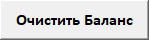 (тыс. руб.)в % к валюте балансв % к валюте балансв % к валюте балансИзменение за анализируемый периодИзменение за анализируемый периодНаименование показателяКодНа начало анализируемого периодаНа начало анализируемого периодаНа конец анализируемого периодатыс. руб.%АКТИВI. ВНЕОБОРОТНЫЕ АКТИВЫНематериальные активы1110                                         - Результаты исследований и разработок1120                                         - Нематериальные поисковые активы1130                                         - Материальные поисковые активы1140                                         - Основные средства1150                                         - Доходные вложения в материальные
ценности1160                                         - Финансовые вложения1170                                         - Отложенные налоговые активы1180                                         - Прочие внеоборотные активы1190                                         - Итого по разделу I1100                          -                           -                                 -                                 -                              -                                          - II. ОБОРОТНЫЕ АКТИВЫЗапасы1210Налог на добавленную стоимость по приобретенным ценностям1220Дебиторская задолженность1230Финансовые вложения (за исключением денежных эквивалентов)1240Денежные средства и денежные эквиваленты1250Прочие оборотные активы1260Итого по разделу II1200БАЛАНС1600ПАССИВIII. КАПИТАЛ И РЕЗЕРВЫУставный капитал (складочный капитал, уставный фонд, вклады товарищей)1310Собственные акции, выкупленные у акционеров1320Переоценка внеоборотных активов1340Добавочный капитал (без переоценки)1350Резервный капитал1360Нераспределенная прибыль (непокрытый убыток)1370Итого по разделу III1300                          -                           -                                 -                                 -                              - IV. ДОЛГОСРОЧНЫЕ ОБЯЗАТЕЛЬСТВАЗаемные средства1410Отложенные налоговые обязательства1420Оценочные обязательства1430Прочие обязательства1450Итого по разделу IV1400                          -                           -                                 -                                 -                              - V. КРАТКОСРОЧНЫЕ ОБЯЗАТЕЛЬСТВАЗаемные средства1510Кредиторская задолженность1520Доходы будущих периодов1530Оценочные обязательства1540Прочие обязательства1550Итого по разделу V1500                          -                           -                                 -                                 -                              - БАЛАНС1700                          -                           -                                 -                                 -                              - Проверка разницы Корректно  Корректно  Корректно  Корректно  Корректно Если Ошибка -1 это ошибка округления (допустимо)Если Ошибка -1 это ошибка округления (допустимо)Если Ошибка -1 это ошибка округления (допустимо)Если Ошибка -1 это ошибка округления (допустимо)Если Ошибка -1 это ошибка округления (допустимо)(тыс. руб.)Изменение показателяИзменение показателяИзменение показателяСреднегодовая величинаНаименование показателяКодтыс. руб.тыс. руб.%Выручка2110Себестоимость продаж2120Валовая прибыль (убыток)2100Коммерческие расходы2210Управленческие расходы2220Прибыль (убыток) от продаж2200Доходы от участия в других организациях2310Проценты к получению2320Проценты к уплате2330Прочие доходы2340Прочие расходы2350Прибыль (убыток) до налогообложения2300Текущий налог на прибыль2410в т.ч. постоянные налоговые обязательства
(активы)2421Изменение отложенных налоговых обязательств2430Изменение отложенных налоговых активов2450Прочее2460Чистая прибыль (убыток)2400Справочно:Данные счета 62.01 и 60.2Объем задолженности считающейся проблемнойтыс.руб.Доля задолженности от дебиторской задолженностиДоля задолженности от капиталаНаименование показателяЗначение по балансуЗначение по балансуЗначение по балансуЗначение по балансуЗначение по балансуЗначение по балансуЗначение по балансуЗначение по балансуЗначение по балансуНормативное значениеНормативное значение1. Расчет коэффициентов ликвидности1. Расчет коэффициентов ликвидности1. Расчет коэффициентов ликвидности1. Расчет коэффициентов ликвидности1. Расчет коэффициентов ликвидности1. Расчет коэффициентов ликвидности1. Расчет коэффициентов ликвидности1. Расчет коэффициентов ликвидности1. Расчет коэффициентов ликвидности1. Расчет коэффициентов ликвидности1. Расчет коэффициентов ликвидности1. Расчет коэффициентов ликвидности1. Расчет коэффициентов ликвидности1. Расчет коэффициентов ликвидности1. Расчет коэффициентов ликвидности1. Расчет коэффициентов ликвидностиИзменение показателяИзменение показателяИзменение показателяИзменение показателяКоэффициент текущей ликвидностиболее 1,5более 1,5более 1,5более 1,5Коэффициент быстрой (срочной) ликвидностиболее 0,8более 0,8более 0,8более 0,8Коэффициент абсолютной ликвидностиболее 0,2более 0,2более 0,2более 0,2Наименование показателяЗначенияЗначенияЗначенияЗначенияЗначенияЗначенияЗначенияЗначенияЗначенияНормативное значениеНормативное значениеНормативное значение2. Основные показатели финансовой устойчивости организации2. Основные показатели финансовой устойчивости организации2. Основные показатели финансовой устойчивости организации2. Основные показатели финансовой устойчивости организации2. Основные показатели финансовой устойчивости организации2. Основные показатели финансовой устойчивости организации2. Основные показатели финансовой устойчивости организации2. Основные показатели финансовой устойчивости организации2. Основные показатели финансовой устойчивости организации2. Основные показатели финансовой устойчивости организации2. Основные показатели финансовой устойчивости организации2. Основные показатели финансовой устойчивости организации2. Основные показатели финансовой устойчивости организации2. Основные показатели финансовой устойчивости организации2. Основные показатели финансовой устойчивости организации2. Основные показатели финансовой устойчивости организации2. Основные показатели финансовой устойчивости организацииИзменение показателяИзменение показателяИзменение показателяИзменение показателя1. Коэффициент автономииОтношение собственного капитала к общей сумме капитала. Нормальное значение: 0,4 и более (оптимальное 0,5-0,7).Отношение собственного капитала к общей сумме капитала. Нормальное значение: 0,4 и более (оптимальное 0,5-0,7).Отношение собственного капитала к общей сумме капитала. Нормальное значение: 0,4 и более (оптимальное 0,5-0,7).Отношение собственного капитала к общей сумме капитала. Нормальное значение: 0,4 и более (оптимальное 0,5-0,7).Отношение собственного капитала к общей сумме капитала. Нормальное значение: 0,4 и более (оптимальное 0,5-0,7).2. Коэффициент финансового левериджаОтношение заемного капитала к собственному. Нормальное значение: 1,5 и менее (оптимальное 0,43-1).Отношение заемного капитала к собственному. Нормальное значение: 1,5 и менее (оптимальное 0,43-1).Отношение заемного капитала к собственному. Нормальное значение: 1,5 и менее (оптимальное 0,43-1).Отношение заемного капитала к собственному. Нормальное значение: 1,5 и менее (оптимальное 0,43-1).Отношение заемного капитала к собственному. Нормальное значение: 1,5 и менее (оптимальное 0,43-1).3. Коэффициент обеспеченности собственными оборотными средствамиОтношение собственных оборотных средств к оборотным активам. Нормальное значение: 0,1 и более.Отношение собственных оборотных средств к оборотным активам. Нормальное значение: 0,1 и более.Отношение собственных оборотных средств к оборотным активам. Нормальное значение: 0,1 и более.Отношение собственных оборотных средств к оборотным активам. Нормальное значение: 0,1 и более.Отношение собственных оборотных средств к оборотным активам. Нормальное значение: 0,1 и более.4. Индекс постоянного активаОтношение стоимости внеоборотных активов к величине собственного капитала организации.Отношение стоимости внеоборотных активов к величине собственного капитала организации.Отношение стоимости внеоборотных активов к величине собственного капитала организации.Отношение стоимости внеоборотных активов к величине собственного капитала организации.Отношение стоимости внеоборотных активов к величине собственного капитала организации.5. Коэффициент покрытия инвестицийОтношение собственного капитала и долгосрочных обязательств к общей сумме капитала. Нормальное значение: 0,65 и более.Отношение собственного капитала и долгосрочных обязательств к общей сумме капитала. Нормальное значение: 0,65 и более.Отношение собственного капитала и долгосрочных обязательств к общей сумме капитала. Нормальное значение: 0,65 и более.Отношение собственного капитала и долгосрочных обязательств к общей сумме капитала. Нормальное значение: 0,65 и более.Отношение собственного капитала и долгосрочных обязательств к общей сумме капитала. Нормальное значение: 0,65 и более.6. Коэффициент маневренности собственного капиталаОтношение собственных оборотных средств к источникам собственных средств. Нормальное значение: 0,2 и более.Отношение собственных оборотных средств к источникам собственных средств. Нормальное значение: 0,2 и более.Отношение собственных оборотных средств к источникам собственных средств. Нормальное значение: 0,2 и более.Отношение собственных оборотных средств к источникам собственных средств. Нормальное значение: 0,2 и более.Отношение собственных оборотных средств к источникам собственных средств. Нормальное значение: 0,2 и более.7. Коэффициент мобильности имуществаОтношение оборотных средств к стоимости всего имущества. Характеризует отраслевую специфику организации.Отношение оборотных средств к стоимости всего имущества. Характеризует отраслевую специфику организации.Отношение оборотных средств к стоимости всего имущества. Характеризует отраслевую специфику организации.Отношение оборотных средств к стоимости всего имущества. Характеризует отраслевую специфику организации.Отношение оборотных средств к стоимости всего имущества. Характеризует отраслевую специфику организации.8. Коэффициент мобильности оборотных средствОтношение наиболее мобильной части оборотных средств (денежных средств и финансовых вложений) к общей стоимости оборотных активов.Отношение наиболее мобильной части оборотных средств (денежных средств и финансовых вложений) к общей стоимости оборотных активов.Отношение наиболее мобильной части оборотных средств (денежных средств и финансовых вложений) к общей стоимости оборотных активов.Отношение наиболее мобильной части оборотных средств (денежных средств и финансовых вложений) к общей стоимости оборотных активов.Отношение наиболее мобильной части оборотных средств (денежных средств и финансовых вложений) к общей стоимости оборотных активов.9. Коэффициент обеспеченности запасовОтношение собственных оборотных средств к стоимости запасов. Нормальное значение: 0,5 и более. Отношение собственных оборотных средств к стоимости запасов. Нормальное значение: 0,5 и более. Отношение собственных оборотных средств к стоимости запасов. Нормальное значение: 0,5 и более. Отношение собственных оборотных средств к стоимости запасов. Нормальное значение: 0,5 и более. Отношение собственных оборотных средств к стоимости запасов. Нормальное значение: 0,5 и более. 10. Коэффициент краткосрочной задолженностиОтношение краткосрочной задолженности к общей сумме задолженности.Отношение краткосрочной задолженности к общей сумме задолженности.Отношение краткосрочной задолженности к общей сумме задолженности.Отношение краткосрочной задолженности к общей сумме задолженности.Отношение краткосрочной задолженности к общей сумме задолженности.Наименование показателяЗначенияЗначенияЗначенияЗначенияЗначенияЗначенияЗначенияЗначенияЗначенияЗначенияЗначенияЗначенияЗначенияЗначенияЗначения3. Анализ финансовой устойчивости по величине излишка (недостатка) собственных оборотных средств3. Анализ финансовой устойчивости по величине излишка (недостатка) собственных оборотных средств3. Анализ финансовой устойчивости по величине излишка (недостатка) собственных оборотных средств3. Анализ финансовой устойчивости по величине излишка (недостатка) собственных оборотных средств3. Анализ финансовой устойчивости по величине излишка (недостатка) собственных оборотных средств3. Анализ финансовой устойчивости по величине излишка (недостатка) собственных оборотных средств3. Анализ финансовой устойчивости по величине излишка (недостатка) собственных оборотных средств3. Анализ финансовой устойчивости по величине излишка (недостатка) собственных оборотных средств3. Анализ финансовой устойчивости по величине излишка (недостатка) собственных оборотных средств3. Анализ финансовой устойчивости по величине излишка (недостатка) собственных оборотных средств3. Анализ финансовой устойчивости по величине излишка (недостатка) собственных оборотных средств3. Анализ финансовой устойчивости по величине излишка (недостатка) собственных оборотных средств3. Анализ финансовой устойчивости по величине излишка (недостатка) собственных оборотных средств3. Анализ финансовой устойчивости по величине излишка (недостатка) собственных оборотных средств3. Анализ финансовой устойчивости по величине излишка (недостатка) собственных оборотных средств3. Анализ финансовой устойчивости по величине излишка (недостатка) собственных оборотных средствПоказатель собственных оборотных средств (СОС) на начало анализируемого периодана начало анализируемого периодана начало анализируемого периодана начало анализируемого периодана конец анализируемого периода на конец анализируемого периода на конец анализируемого периода на конец анализируемого периода СОС1 (рассчитан без учета долгосрочных и краткосрочных пассивов) СОС2(рассчитан с учетом долгосрочных пассивов; фактически равен чистому оборотному капиталу, Net Working Capital) СОС3 (рассчитанные с учетом как долгосрочных пассивов, так и краткосрочной задолженности по кредитам и займам) Наименование показателяЗначенияЗначенияЗначенияЗначенияЗначенияЗначенияЗначенияЗначенияЗначенияЗначенияЗначенияЗначенияЗначенияЗначенияЗначения4. Анализ рентабельности4. Анализ рентабельности4. Анализ рентабельности4. Анализ рентабельности4. Анализ рентабельности4. Анализ рентабельности4. Анализ рентабельности4. Анализ рентабельности4. Анализ рентабельности4. Анализ рентабельности4. Анализ рентабельности4. Анализ рентабельности4. Анализ рентабельности4. Анализ рентабельности4. Анализ рентабельности4. Анализ рентабельностиПоказатель собственных оборотных средств (СОС) Изменение показателяИзменение показателяИзменение показателяИзменение показателяИзменение показателяИзменение показателяИзменение показателяИзменение показателя1. Рентабельность продаж (величина прибыли от продаж в каждом рубле выручки). 2. Рентабельность продаж по EBIT (величина прибыли от продаж до уплаты процентов и налогов в каждом рубле выручки).3. Рентабельность продаж по чистой прибыли (величина чистой прибыли в каждом рубле выручки). Прибыль от продаж на рубль, вложенный в производство и реализацию продукции (работ, услуг)Коэффициент покрытия процентов к уплате (ICR), коэфф. Наименование показателяЗначенияЗначенияЗначенияЗначенияЗначенияЗначенияЗначенияЗначенияЗначенияЗначенияЗначенияЗначенияЗначенияЗначенияЗначенияЗначения4.1 Анализ рентабельности капитала4.1 Анализ рентабельности капитала4.1 Анализ рентабельности капитала4.1 Анализ рентабельности капитала4.1 Анализ рентабельности капитала4.1 Анализ рентабельности капитала4.1 Анализ рентабельности капитала4.1 Анализ рентабельности капитала4.1 Анализ рентабельности капитала4.1 Анализ рентабельности капитала4.1 Анализ рентабельности капитала4.1 Анализ рентабельности капитала4.1 Анализ рентабельности капитала4.1 Анализ рентабельности капитала4.1 Анализ рентабельности капитала4.1 Анализ рентабельности капитала4.1 Анализ рентабельности капиталаПоказатель собственных оборотных средств (СОС) Изменение показателяИзменение показателяИзменение показателяИзменение показателяИзменение показателяИзменение показателяИзменение показателяИзменение показателяИзменение показателяРентабельность собственного капитала (ROE)Отношение чистой прибыли к средней величине собственного капитала. Нормальное значение: 13% и более. Отношение чистой прибыли к средней величине собственного капитала. Нормальное значение: 13% и более. Отношение чистой прибыли к средней величине собственного капитала. Нормальное значение: 13% и более. Отношение чистой прибыли к средней величине собственного капитала. Нормальное значение: 13% и более. Отношение чистой прибыли к средней величине собственного капитала. Нормальное значение: 13% и более. Рентабельность активов (ROA)Отношение чистой прибыли к средней стоимости активов. Нормальное значение: не менее 4%.Отношение чистой прибыли к средней стоимости активов. Нормальное значение: не менее 4%.Отношение чистой прибыли к средней стоимости активов. Нормальное значение: не менее 4%.Отношение чистой прибыли к средней стоимости активов. Нормальное значение: не менее 4%.Отношение чистой прибыли к средней стоимости активов. Нормальное значение: не менее 4%.Рентабельность производственных фондов Отношение прибыли от продаж к средней стоимости основных средств и материально-производственных запасов. Отношение прибыли от продаж к средней стоимости основных средств и материально-производственных запасов. Отношение прибыли от продаж к средней стоимости основных средств и материально-производственных запасов. Отношение прибыли от продаж к средней стоимости основных средств и материально-производственных запасов. Отношение прибыли от продаж к средней стоимости основных средств и материально-производственных запасов. Фондоотдача, коэфф.Отношение выручки к средней стоимости основных средств. Отношение выручки к средней стоимости основных средств. Отношение выручки к средней стоимости основных средств. Отношение выручки к средней стоимости основных средств. Отношение выручки к средней стоимости основных средств. Наименование показателяЗначенияЗначенияЗначенияЗначенияЗначенияЗначенияЗначенияЗначенияЗначенияЗначенияЗначенияЗначенияЗначенияЗначенияЗначенияЗначения5. Расчет показателей деловой активности (оборачиваемости)5. Расчет показателей деловой активности (оборачиваемости)5. Расчет показателей деловой активности (оборачиваемости)5. Расчет показателей деловой активности (оборачиваемости)5. Расчет показателей деловой активности (оборачиваемости)5. Расчет показателей деловой активности (оборачиваемости)5. Расчет показателей деловой активности (оборачиваемости)5. Расчет показателей деловой активности (оборачиваемости)5. Расчет показателей деловой активности (оборачиваемости)5. Расчет показателей деловой активности (оборачиваемости)5. Расчет показателей деловой активности (оборачиваемости)5. Расчет показателей деловой активности (оборачиваемости)5. Расчет показателей деловой активности (оборачиваемости)5. Расчет показателей деловой активности (оборачиваемости)5. Расчет показателей деловой активности (оборачиваемости)5. Расчет показателей деловой активности (оборачиваемости)5. Расчет показателей деловой активности (оборачиваемости)Показатель оборачиваемости Коэфф.Коэфф.Коэфф.Коэфф.Коэфф.Коэфф.Коэфф.Коэфф.Изменение, дн. Оборачиваемость оборотных средств Оборачиваемость запасов Оборачиваемость дебиторской задолженностиОборачиваемость кредиторской задолженностиОборачиваемость активовОборачиваемость собственного капиталаНаименование показателяЗначенияЗначенияЗначенияЗначенияЗначенияЗначенияЗначенияЗначенияЗначенияЗначенияЗначенияЗначенияЗначенияЗначенияЗначения6. Анализ кредитоспособности заемщика по методике Сбербанка России6. Анализ кредитоспособности заемщика по методике Сбербанка России6. Анализ кредитоспособности заемщика по методике Сбербанка России6. Анализ кредитоспособности заемщика по методике Сбербанка России6. Анализ кредитоспособности заемщика по методике Сбербанка России6. Анализ кредитоспособности заемщика по методике Сбербанка России6. Анализ кредитоспособности заемщика по методике Сбербанка России6. Анализ кредитоспособности заемщика по методике Сбербанка России6. Анализ кредитоспособности заемщика по методике Сбербанка России6. Анализ кредитоспособности заемщика по методике Сбербанка России6. Анализ кредитоспособности заемщика по методике Сбербанка России6. Анализ кредитоспособности заемщика по методике Сбербанка России6. Анализ кредитоспособности заемщика по методике Сбербанка России6. Анализ кредитоспособности заемщика по методике Сбербанка России6. Анализ кредитоспособности заемщика по методике Сбербанка России6. Анализ кредитоспособности заемщика по методике Сбербанка РоссииПоказательФактическое значениеКатего-Вес показателяРасчет суммы баллов Справочно: категории показателя   Справочно: категории показателя   Справочно: категории показателя   Справочно: категории показателя   Справочно: категории показателя   Справочно: категории показателя   Справочно: категории показателя   Справочно: категории показателя   Справочно: категории показателя   Справочно: категории показателя   Справочно: категории показателя  ПоказательФактическое значениерияВес показателяРасчет суммы баллов  1 категория   1 категория   1 категория 2 категория2 категория2 категория2 категория3 категория3 категория3 категория3 категорияКоэффициент абсолютной ликвидности0,1 и выше0,1 и выше0,1 и выше0,05-0,10,05-0,10,05-0,10,05-0,1менее 0,05менее 0,05менее 0,05менее 0,05Коэффициент промежуточной (быстрой) ликвидности0,8 и выше0,8 и выше0,8 и выше0,5-0,80,5-0,80,5-0,80,5-0,8менее 0,5менее 0,5менее 0,5менее 0,5Коэффициент текущей ликвидности1,5 и выше1,5 и выше1,5 и выше1,0-1,51,0-1,51,0-1,51,0-1,5менее 1,0менее 1,0менее 1,0менее 1,0Коэффициент наличия собственных средств 0,4 и выше0,4 и выше0,4 и выше0,25-0,40,25-0,40,25-0,40,25-0,4менее 0,25менее 0,25менее 0,25менее 0,25Рентабельность продаж0,1 и выше0,1 и выше0,1 и вышеменее 0,1менее 0,1менее 0,1менее 0,1нерентаб.нерентаб.нерентаб.нерентаб.Рентабельность деятельности предприятия 0,06 и выше0,06 и выше0,06 и вышеменее 0,06менее 0,06менее 0,06менее 0,06нерентаб.нерентаб.нерентаб.нерентаб.ИтогоКласс кредитования клиента:кредитование клиента не вызывает сомненийкредитование клиента требует взвешенный подходкредитование клиента связано с повышенным рискомНаименование показателяЗначенияЗначенияЗначения7. Прогноз банкротства (Альтман)7. Прогноз банкротства (Альтман)7. Прогноз банкротства (Альтман)7. Прогноз банкротства (Альтман) Коэф-т Расчет Множитель ПроизведениеT1Отношение оборотного капитала к величине всех активов6,56T2Отношение нераспределенной прибыли к величине всех активов3,26T3Отношение EBIT к величине всех активов6,72T4Отношение собственного капитала к заемному1,05Z-счет Альтмана:Z-счет Альтмана:Z-счет Альтмана:Z-счет Альтмана:Предполагаемая вероятность банкротства в зависимости от значения Z-счета Альтмана составляет:#ДЕЛ/0!#ДЕЛ/0!#ДЕЛ/0!Предполагаемая вероятность банкротства в зависимости от значения Z-счета Альтмана составляет:#ДЕЛ/0!#ДЕЛ/0!#ДЕЛ/0!Предполагаемая вероятность банкротства в зависимости от значения Z-счета Альтмана составляет:#ДЕЛ/0!#ДЕЛ/0!#ДЕЛ/0!Наименование показателяЗначенияЗначенияЗначения7.1 Прогноз банкротства (Таффлер)7.1 Прогноз банкротства (Таффлер)7.1 Прогноз банкротства (Таффлер)7.1 Прогноз банкротства (Таффлер) Коэф-т Расчет Множитель ПроизведениеX1Прибыль до налогообложения / Краткосрочные обязательства0,53X2Оборотные активы / Обязательства0,13X3Краткосрочные обязательства / Активы0,18X4Выручка / Активы0,16Итого Z-счет Таффлера:Итого Z-счет Таффлера:Итого Z-счет Таффлера:Итого Z-счет Таффлера:Вероятность банкротства по модели Таффлера:Наименование показателяЗначенияЗначенияЗначенияЗначенияЗначенияЗначенияЗначенияЗначенияЗначенияЗначенияЗначенияЗначенияЗначенияЗначенияЗначения8. Расчет рейтинговой оценки финансового состояния8. Расчет рейтинговой оценки финансового состояния8. Расчет рейтинговой оценки финансового состояния8. Расчет рейтинговой оценки финансового состояния8. Расчет рейтинговой оценки финансового состояния8. Расчет рейтинговой оценки финансового состояния8. Расчет рейтинговой оценки финансового состояния8. Расчет рейтинговой оценки финансового состояния8. Расчет рейтинговой оценки финансового состояния8. Расчет рейтинговой оценки финансового состояния8. Расчет рейтинговой оценки финансового состояния8. Расчет рейтинговой оценки финансового состояния8. Расчет рейтинговой оценки финансового состояния8. Расчет рейтинговой оценки финансового состояния8. Расчет рейтинговой оценки финансового состояния8. Расчет рейтинговой оценки финансового состоянияПоказательВес показателяПоказателиПоказателиОценкаОценкаОценкаОценкаОценкаСредняя оценкаСредняя оценкаСредняя оценкаОценка с учетом весаОценка с учетом весаОценка с учетом весаОценка с учетом весаПоказательВес показателяРентабельность реализованной продукции по чистой прибыли0,15Рентабельность активов0,15Финансовая автономия0,1Текущая ликвидность0,1Прирост сбыта (без НДС)0,1Рентабельность реализованной продукции по прибыли от продаж0,1Прирост собственного капитала0,1Быстрая ликвидность0,05Коэффициент обеспечения оборотных активов собственными средствами0,05Коэффициент финансовой устойчивости0,05Коэффициент абсолютной ликвидности0,05Итого1Итоговая оценка:Итоговая оценка:Итоговая оценка:Итоговая оценка:8.Рейтинговая оценка финансового состояния8.Рейтинговая оценка финансового состояния8.Рейтинговая оценка финансового состояния8.Рейтинговая оценка финансового состояния8.Рейтинговая оценка финансового состояния8.Рейтинговая оценка финансового состояния8.Рейтинговая оценка финансового состоянияБаллБаллУсловное обозначениеКачественная характеристика финансового состоянияКачественная характеристика финансового состоянияКачественная характеристика финансового состоянияКачественная характеристика финансового состояния:Качественная характеристика финансового состояния:Качественная характеристика финансового состояния:Качественная характеристика финансового состояния:Качественная характеристика финансового состояния:Качественная характеристика финансового состояния:Качественная характеристика финансового состояния:отдо(рейтинг)от(включ.)#ДЕЛ/0!#ДЕЛ/0!#ДЕЛ/0!#ДЕЛ/0!#ДЕЛ/0!#ДЕЛ/0!#ДЕЛ/0!10,8AAAОтличноеОтличноеОтличное#ДЕЛ/0!#ДЕЛ/0!#ДЕЛ/0!#ДЕЛ/0!#ДЕЛ/0!#ДЕЛ/0!#ДЕЛ/0!0,80,6AAОчень хорошееОчень хорошееОчень хорошее#ДЕЛ/0!#ДЕЛ/0!#ДЕЛ/0!#ДЕЛ/0!#ДЕЛ/0!#ДЕЛ/0!#ДЕЛ/0!0,60,4AХорошееХорошееХорошее#ДЕЛ/0!#ДЕЛ/0!#ДЕЛ/0!#ДЕЛ/0!#ДЕЛ/0!#ДЕЛ/0!#ДЕЛ/0!0,40,2BBBПоложительноеПоложительноеПоложительное#ДЕЛ/0!#ДЕЛ/0!#ДЕЛ/0!#ДЕЛ/0!#ДЕЛ/0!#ДЕЛ/0!#ДЕЛ/0!0,20BBНормальноеНормальноеНормальное0-0,2BУдовлетворительноеУдовлетворительноеУдовлетворительное-0,2-0,4CCCНеудовлетворительноеНеудовлетворительноеНеудовлетворительное-0,4-0,6CCПлохоеПлохоеПлохое-0,6-0,8CОчень плохоеОчень плохоеОчень плохое-0,8-1DКритическоеКритическоеКритическое